Swimming festivalFrom Pranavi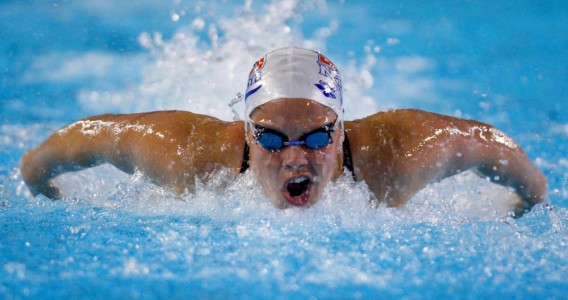 